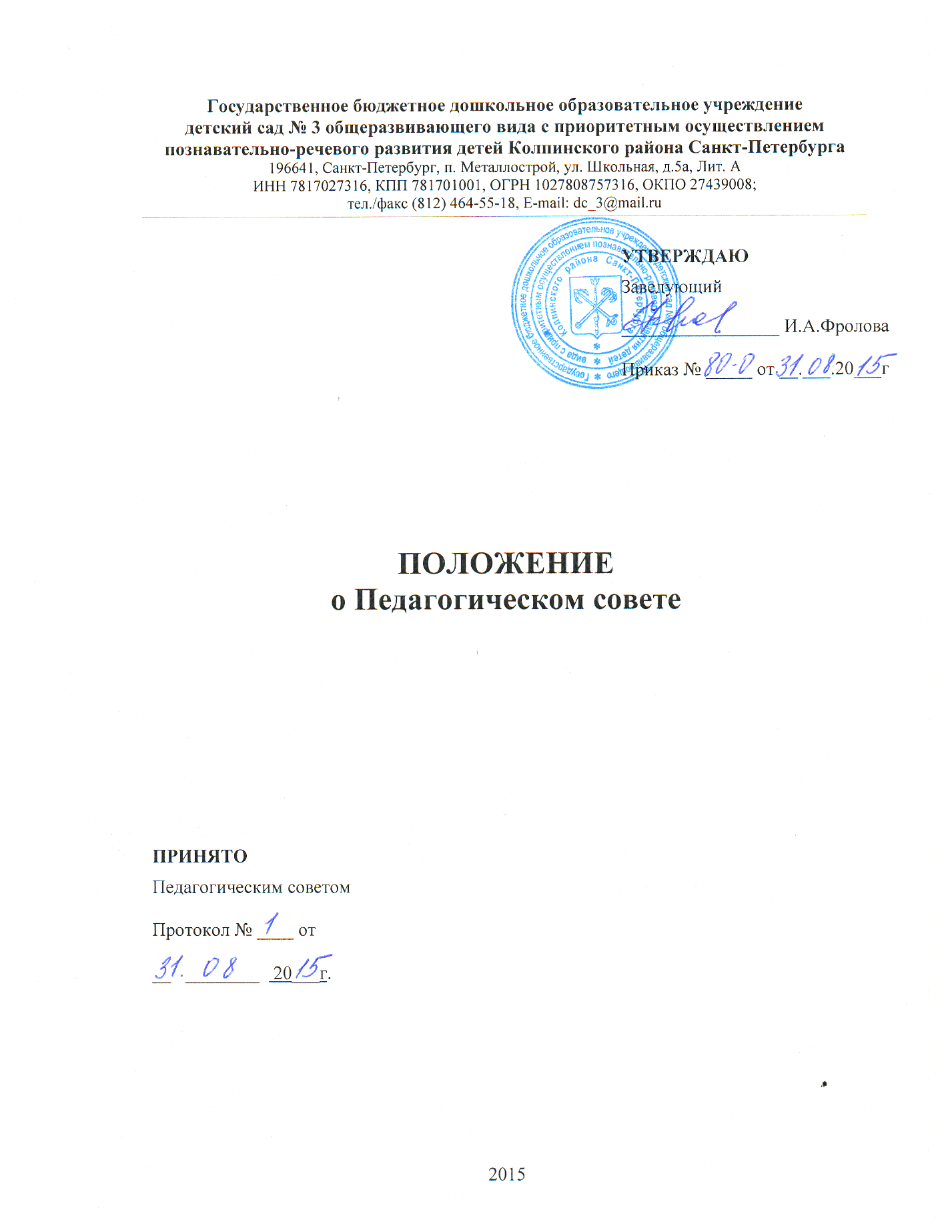 1.Общие положения1.1.Настоящее Положение о Педагогическом совете (далее - Положение) Государственного бюджетного дошкольного образовательного учреждения детского сада № 3 общеразвивающего вида с приоритетным осуществлением познавательно-речевого развития детей Колпинского района Санкт- Петербурга (далее - ДОУ) разработано в соответствии с Законом Российской Федерации от 27.12.12 № 273-ФЗ «Об образовании в Российской Федерации» (Часть 4 ст. 26), Федеральным государственным образовательным стандартом дошкольного образования (далее - ФГОС ДО), утвержденным приказом Министерства образования и науки России от 17.10 2013г. № 1155 «Об утверждении федеральных государственного образовательного стандарта дошкольного образования», Уставом ДОУ.1.2. Педагогический совет ДОУ действует в целях обеспечения исполнения требований ФГОС ДО развития и совершенствования образовательной деятельности, повышения профессионального мастерства педагогических работников.1.3.Педагогический совет коллегиальный орган управления образовательной деятельностью ДОУ (ч. 2 ст. 26 Закона).1.4. Изменения и дополнения в настоящее положение вносятся на Педагогическом совете и утверждаются заведующим ДОУ.1.5. Каждый педагогический работник ДОУ с момента заключения трудового договора и до прекращения его действия является членом Педагогического совета.1.6. Срок данного положения не ограничен. Положение действует до принятия нового.2. Функции Педагогического совета2.1. Функциями педагогического совета являются:осуществление образовательной деятельности в соответствии с законодательством об образовании, иными нормативными актами Российской Федерации, Уставом ДОУ (ч.1 ст. 28 Закона);определение содержания образования (ч. 2 ст.28 Закона);внедрение в практику работы ДОУ современных практик обучения и воспитания, инновационного педагогического опыта (п. 22 ч. 3 ст. 28 Закона);повышение профессионального мастерства, развитие творческой активности педагогических работников ДОУ (п.22 ч.3 ст. 28 Закона)3.Компетенция Педагогического совета3.1. Педагогический совет принимает:образовательные программы (п.6 ч. 3 ст. 28 Закона);рабочие программы педагогических работников (п. 22 ч. 3 ст. 28 Закона);3.2. Педагогический совет организует:изучение и обсуждение законов нормативно – правовых документов Российской Федерации, субъекта Российской Федерации (п. 22 ч. 3 ст. 28 Закона);обсуждение образовательной программы (п. 6 ч. 3 ст. 28 Закона);обсуждение по внесению дополнений, изменений в образовательную программу ДОУ (п.6 ч. 3 ст. 28 Закона);обсуждение (выбор) образовательных технологий для использования при реализации образовательной программы (ч. 2 ст. 28 Закона);обсуждение (определение) списка учебных пособий, образовательных технологий и методик для использования при реализации образовательной программы (п.9.ч. 3. ст.28 Закона);обсуждение по внесению дополнений, изменений в рабочие программы педагогических работников ДОУ (п. 22 ч. 3 ст. 28 Закона);выявление, обобщение, распространение и внедрение инновационного педагогического опыта (п. 22 ч. 33 ст. 28 Закона);обсуждение по внесению дополнений, изменений в локальные нормативные акты ДОУ, содержащие нормы, регулирующие образовательные отношения (ч. 1 ст. 30Закона);3.3. Педагогический совет рассматривает информацию:о результатах освоения воспитанниками образовательной программы в виде целевых ориентиров, представляющих собой социально нормативные возрастные характеристики возможных достижений ребенка на этапе завершения уровня дошкольного образования (пп.11, 22 ч.3 ст. 28 Закона;о результатах инновационной работы (по всем видам инноваций) (п.22 ч. 3 ст. 28 Закона);по использованию и совершенствованию методов обучения и воспитания, образовательных технологий (п. 12 ч. 3 ст. 28 Закона);информацию педагогических работников по вопросам развития у воспитанников познавательной активности, самостоятельности, инициативы, творческих способностей, формировании гражданской позиции, способности к труду и жизни в условиях современного мира, формировании у воспитанников культуры здорового и безопасного образа жизни (п.4 ч.1 ст. 48 Закона);о создании необходимых условий для охраны и укрепления здоровья, организации питания воспитанников (п.15 ч.3 ст. 28 Закона);об оказании помощи родителям (законным представителям) несовершеннолетних воспитанников в воспитании детей, охране и укреплении их физического и психического здоровья, развитии индивидуальных способностей и необходимой коррекции нарушений их развития (ч. 2 ст. 44 п. 22 ч.3 ст. 28 Закона);об организации дополнительных образовательных услуг воспитанникам ДОУ (п.22 ч. 3 ст. 28 Закона);об организации платных дополнительных услуг воспитанникам ОО (п.22 ч. 3. ст. закона);о содействии деятельности общественных объединений родителей (законных представителей) несовершеннолетних воспитанников (п.19 ч. 3 ст. 28 Закона);информацию представителей организаций и учреждений, взаимодействующих с ДОУ, по вопросам развития и воспитания воспитанников (п.22 ч. 3 ст. 28 Закона);о научно-методической работе, в том числе организации и проведении научных и методических конференций, семинаров (п. 20 ч. 3 ст. 28 Закона);об организации конкурсов педагогического мастерства (п. 22 ч. 4 ст. 28 Закона);о повышении квалификации и переподготовки педагогических работников, развитии их творческих инициатив (п.22 ч. 3 ст. 28 Закона);о повышении педагогическими работниками своего профессионального уровня (п.7 ч. 1 ст. 48 Закона);о ведении официального сайта ДОУ в сети «Интернет» (п.21 ч. 3 ст. 28 Закона);о выполнении ранее принятых решений педагогического совета (п.22 ч. 3 ст. 28 Закона);о проведении оценки индивидуального развития воспитанников в рамках педагогической диагностики (мониторинга) (п. 22 ч.3 ст. 28 Закона);о результатах осуществления внутреннего текущего контроля, характеризующих оценку эффективности педагогических действий) (п. 22 ч. 3 ст. 28 Закона);иные вопросы в соответствии с законодательством Российской Федерации (п. 22 ч.3 ст. 28 Закона);4. Организация управления Педагогическим советом4.1. В работе Педагогического совета ДОУ могут принимать участие:работники Образовательного учреждения, не являющиеся членами Педагогического совета;граждане, выполняющие работу на основе гражданско-правовых договоров, заключенных с Образовательным учреждением;родители (законные представители) несовершеннолетних воспитанников ДОУ с момента заключения договора об образовании между ДОУ и родителями (законными представителями) несовершеннолетних воспитанников и до прекращения образовательных отношений (ч. 1 ст. 54; п. 4 ч. 3 ст. 44; ст. 61 Закона) при наличии согласия Педагогического совета;представители общественных организаций учреждения, взаимодействующих с ДОУ по вопросам развития и воспитания воспитанников.4.2. Лица, приглашенные на педагогический совет, пользуются правом совещательного голоса.4.3.Председателем Педагогического совета является заведующий ДОУ. Председатель Педагогического совета:действует от имени Педагогического совета;информирует членов Педагогического совета о предстоящем заседании за 5 дней;регистрирует поступающие в Педагогический совет заявления, обращения, иные материалы;определяет повестку заседания Педагогического совета;рассматривает проведения опытно-экспериментального методического направления работы с детьми в различных группах, а также все другие вопросы содержания форм, методов воспитательного процесса и способов их реализации, организацию платных образовательных услуг и кружковой работы;организует и контролирует выполнение решений педагогического совета;утверждает повестку для педагогического совета.4. 4 Педагогический совет избирает секретаря, который ведёт протоколы заседаний, сроком на один учебный год;4.5. Педагогический совет работает по плану, составляющему часть годового плана работы ДОУ.4.6. Педагогический совет созывается не реже 1 раза в четыре месяца в соответствии с определенными на данный период задачами ДОУ. В случае необходимости могут созываться внеочередные заседания педагогического совета.4.7. Заседание Педагогического совета правомочны, если на них присутствует не менее половины всего состава.4.8. Педагогический совет принимает решения открытым голосованием. Решения педагогического совета правомочны, если на них присутствует не менее 2/3 его членов. При равном количестве голосов решающим является голос председателя Педагогического совета. Решения, принятые на Педагогическом совете и не противоречащие законодательству РФ, уставу ДОУ, являются обязательными для исполнения всеми членами Педагогического совета.4.9. Решения выполняют в установленные сроки ответственные лица, указанные в протоколе заседания Педагогического совета.Результаты работы по выполнению решений, принятых на педагогическом совете, сообщаются членам и участникам (приглашенным) Педагогического совета на следующем заседании.4.10. Заведующий в случае несогласия с решением Педагогического совета, приостанавливает выполнение решения, извещает об этом Учредителя, представители которого рассматривают в установленный Учредителем срок такое заявление при участии заинтересованных сторон, знакомятся с мотивированным мнением большинства Педагогического совета и выносят окончательное решение по спорному вопросу.5. Права и ответственность Педагогического совета5.1 Педагогический совет имеет право:участвовать в управлении ДОУ;взаимодействовать с другими органами управления ДОУ, общественными организациями, учреждениями.5.2. Каждый член Педагогического совета, а также участник (приглашенный) педагогического совета имеет право:потребовать обсуждения Педагогическим советом любого вопроса, касающегося образовательной деятельности ДОУ, если его предложения поддержат не менее одной трети членов Педагогического совета;при несогласии с решением Педагогического совета высказывать свое мотивированное мнение, которое должно быть занесено в протокол.5.3. Педагогический совет несет ответственность:за выполнение, выполнение не в полном объеме или невыполнении закрепленных за ним задач и функций;за соответствие принимаемых решений законодательству РФ, нормативно –правовым актам.6. Делопроизводство6.1 Заседания Педагогического совета ДОУ оформляются протоколом. В протоколе фиксируется ход обсуждения вопросов, выносимых на Педагогический совет, предложения и замечания членов, приглашенных лиц. Протоколы подписываются председателем и секретарем Педагогического совета.6.2. Нумерация протоколов ведется от начала учебного года.6.3. Книга протоколов Педагогического совета хранится в ДОО 5 лет.6.4.Книга протоколов Педагогического совета нумеруется постранично, прошнуровывается, скрепляется подписью заведующего и печатью.